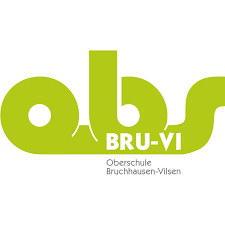 Oberschule Bruchhausen-VilsenOberschule Bruchhausen-VilsenStand: 03.2018Schuleigener Arbeitsplan im Fach:  Gesundheit und Soziales                          Schuljahrgang: 1. Halbjahr   O9                             Zeitraum WoStdAngestrebte Kompetenzen (Schwerpunkte)SuS…Vereinbartes ThemaMODUL 1Persönliche u. berufliche PerspektivenBezug zu Methoden- und Medienkonzept (Einführen/Üben von…)Regionale Bezüge/Lernorte und ExperteneinsatzFächerübergreifende Bezüge 1. Hj.2benennen verschiedeneBerufe im BereichGesundheit und Soziales.ordnen verschiedeneBerufe den Teilbereichen(Gesundheit und Pflege;Sozialpädagogik;Ernährung undHauswirtschaft) zukategorisierenausgewählteAusgangsberufe nachBeschäftigungsalternativenund Aufstiegsmöglichkeitenanalysiereneine Statistik/Quelleerörtern dieZukunftsfähigkeitverschiedener Berufe unterBerücksichtigung derdemographischenEntwicklungdiskutieren ausgewählteMerkmale desStrukturwandels und derzunehmenden BedeutungderDienstleistungsgesellschaftstellen notwendigeFähigkeiten undFertigkeiten verschiedenerBerufe aus denTeilbereichen gegenüber(Gesundheitund Pflege;Sozialpädagogik;Ernährung undHauswirtschaft)beschreibenSchlüsselkompetenzen imBerufsleben wie z.B.Empathie und Solidarität,Kommunikations- undKonfliktfähigkeitsimulieren und analysierenInteraktionen imBerufsalltag der Berufe ausdem Bereich Gesundheitund SozialeskommentierenInteraktionsbeispieleermitteln die BedeutunglebensbegleitendenLernens (life-long-learning)recherchierenMöglichkeiten derschulischen Weiterbildung,sowie Aufstiegs- undQualifizierungsmöglichkeiten der BerufsbereicheGesundheit und Sozialesbis hin zum Studiumdefinieren dieVereinbarkeit von Privat-und Berufsleben (work-life-balance)erkunden Modelle zur Vereinbarkeit von Privat-und Berufslebenbeurteilen dieVereinbarkeit von Privat- undBerufsleben im Bezugauf die gesellschaftlicheEntwicklungbeschreiben Prinzipiendes GenderMainstreamingserläutern Prinzipien desGender Mainstreamingshinterfragen Prinzipiendes GenderMainstreamingsEinrichtungen undBerufsfelder im BereichGesundheit & SozialesZukunftsfähigkeit vonBerufenFähigkeiten undFertigkeitenSchlüssel-KompetenzenLebenslanges LernenVereinbarkeit von Berufs- und PrivatlebenGender MainstreamingRecherchePräsentationenReferateQuellen, u.a. Diagramme, auswertenRollenspieleBiografisches Lernen,Internetrecherche,Betrachten vonLebensläufenRollenspieleMedien kritisch betrachten(z.B. Werbung)PlakateEltern- oder BerufstätigenbefragungMedienpaket „Gender“ von derBundeszentrale für politischeBildungBerufsorientierungMathematik: StatistikGSW: Diagramme,StrukturwandelDeutsch: nicht lineare TexteBerufsorientierungBewerbungstraining:verbale/nonverbale Kommunikation,Körpersprache